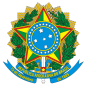 MINISTÉRIO PÚBLICO DA UNIÃOESCOLA SUPERIOR DO MINISTÉRIO PÚBLICO DA UNIÃO DIRETORIA GERALPORTARIA Nº 026, DE 09 DE FEVEREIRO DE 2023.Designa servidora para exercer o encargo de substituta eventual de Chefe de Divisão de Gestão da Informação.O	DIRETOR-GERAL	DA	ESCOLA	SUPERIOR	DO	MINISTÉRIOPÚBLICO DA UNIÃO, no uso das atribuições que lhe foram conferidas pelo artigo 7º, inciso XXX, do Estatuto da ESMPU, aprovado pela Portaria PGR/MPU nº 95, de 20 de maio de 2020, resolve:Art. 1º Designar a servidora MÁRCIA MARIA DA SILVA DUTRA, ocupante do cargo de Técnico do MPU/Administração, matrícula 71778, para exercer o encargo de substituta eventual de Chefe da Divisão de Gestão da Informação, CC-2, da Escola Superior do Ministério Público da União.Art. 2º. Esta Portaria entra em vigor na data de sua publicação.ALCIDES MARTINSDiretor-Geral da ESMPUDocumento assinado eletronicamente por Alcides Martins, Diretor-Geral, em 10/02/2023, às 11:37 (horário de Brasília), conforme a Portaria ESMPU nº 21, de 3 de março de 2017.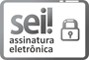 A autenticidade do documento pode ser conferida no site https://sei.escola.mpu.mp.br/sei/autenticidade informando o código verificador 0395802 e o código CRC 8947D5AF.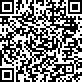 